.Intro: 8 counts{1-8}  WALK, WALK, BOX ¼ R & SIDE DRAG, WEAVE R, ¼ FWD, STEP, PIVOT ½ , STEP FWD{9-16}  SIDE, REPLACE, CROSS, SIDE, REPLACE, CROSS, ¼ BACK, ½ FWD, STEP, PIVOT ½ L{17-24}  SIDE, TOGETHER, FWD, SIDE, TOGETHER, FWD, MAMBO FWD, ½ FWD, ½ BACK{25-32}  SIDE/drag, ROCK BACK, REPLACE, SIDE, L COASTER, STEP, PIVOT ½ L, STEP, PIVOT 1/2 LRestarts:Wall 2. (9:00). Dance counts 1-16, then restart, facing (6:00)Wall 5. (12:00) Dance counts 1-16, then restart, facing (9:00)Wall 8. (3:00).  Dance counts 1-8., then add the following steps belowExtra stepsOptional on count 5-8. 4 toe struts on the spot clicking fingers on the & counts. Restart facing (3.00)Finish:  Dance counts 1-31, & turn ¼ L to 12.00 & step R to R side, throw arms out to sides!Linda Burgess - Email: onelnr@bigpond.net.auWebsite: www.onelinerbootscooters.com - Ph. 0419285389Last Update – 20 June 2019 – R3*Hustle Rock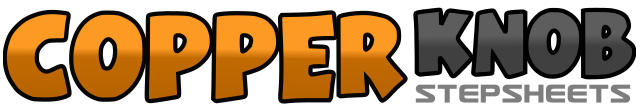 .......Count:32Wall:2Level:Intermediate.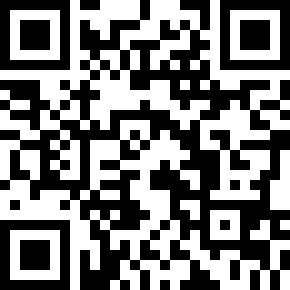 Choreographer:Linda Burgess (AUS) - April 2019Linda Burgess (AUS) - April 2019Linda Burgess (AUS) - April 2019Linda Burgess (AUS) - April 2019Linda Burgess (AUS) - April 2019.Music:Hustle - P!nk : (Album: Hurts 2B Human - Clean Version - iTunes)Hustle - P!nk : (Album: Hurts 2B Human - Clean Version - iTunes)Hustle - P!nk : (Album: Hurts 2B Human - Clean Version - iTunes)Hustle - P!nk : (Album: Hurts 2B Human - Clean Version - iTunes)Hustle - P!nk : (Album: Hurts 2B Human - Clean Version - iTunes)........1&2&,3&4Step fwd R (with slight bend of knees),click fingers to R, step fwd L (with slight bend of knees),click fingers to left, cross/step R over L, turn ¼ R & step back L, step R to R side & drag L (taking arms out to sides & look  left) (3.00)5&6&7&8Cross/step L over R, step R to R, cross/step L behind R, turn ¼ R & step fwd R, step fwd L, pivot ½ turn R, step fwd L (12:00)1&2,3&4Rock/step R to R side, replace weight to L, cross/step R over L, rock/step L to L side, replace  weight to R, cross/step L over R (12:00)5,6,7,8Turn ¼ L & step back R, turn ½ L & step fwd  L, step fwd R, pivot ½ turn L (9:00)1&2,3&4Step R to R, step L beside R, step fwd R, step L to L, step R beside L, step fwd L  (9:00)5&6,7,8Rock/step fwd R, replace weight to L, step back R, turn ½ L & step fwd L, turn ½ L & step back R  (9:00)1,2&3,4&Step L to L/drag R, rock/step R behind L, replace weight to L, step R to R, step back L, step R beside L           (9:00)5,6,7,8&Step fwd L, step fwd R, pivot ½ turn L, step fwd R, pivot ½ turn L .(finishing with weight on L).               (9:00)1-2Hold for 2 counts1-4Step R to R on the word “Please” (taking arms out to sides, jazz arms lol), hold 4 counts5-8On the word “Me” Step R in place & push hips R, step L in place & push hips L, step R in place &    push hips R, step L in place & push hips L.  Optional: click fingers to Right & Left on hip sways.